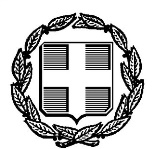 ΕΛΛΗΝΙΚΗ ΔΗΜΟΚΡΑΤΙΑ                                                 Ηράκλειο Αττ.: 2/05/2023          NOΜΟΣ ΑΤΤΙΚΗΣ                                                                  Αρ. πρωτ.:………8950....….  ΔΗΜΟΣ ΗΡΑΚΛΕΙΟΥ                                                                       ΔΙΕΥΘΥΝΣΗ ΔΙΟΙΚΗΤΙΚΩΝ ΥΠΗΡΕΣΙΩΝ                       ΤΜΗΜΑ ΑΔΕΙΟΔΟΤΗΣΕΩΝ ΚΑΙ ΡΥΘΜΙΣΗΣΕΜΠΟΡΙΚΩΝ ΔΡΑΣΤΗΡΙΟΤΗΤΩΝΤηλ.: 213.2000.110 & 213.2000.184Email: protokolo@iraklio.gr«ΠΡΟΚΗΡΥΞΗ ΘΕΣΕΩΝ ΓΙΑ ΤΗΝ ΣΥΜΜΕΤΟΧΗ ΣΤΗΝ ΘΡΗΣΚΕΥΤΙΚΗ     ΕΜΠΟΡΟΠΑΝΗΓΥΡΗ ΤΗΣ ΑΓΙΑΣ ΤΡΙΑΔΑΣ ΕΤΟΥΣ 2023»     Σας γνωρίζουμε ότι η εμποροπανήγυρη της Αγίας Τριάδας θα πραγματοποιηθεί στο Δήμο μας την 4η και 5η Ιουνίου 2023, κατά μήκος των οδών Αγίας Τριάδας, Κωνσταντίνου Ωραιοπούλου και επί της Πλατείας Αγίας Τριάδας. Οι σχετικές αιτήσεις θα κατατίθεντο έως την 31η/05/2023 μέσω του πληροφοριακού συστήματος Ο.Π.Σ.Α.Α.  (https://openmarket.mindev.gov.gr) στην αρμόδια αρχή.Πωλητές που έχουν δικαίωμα συμμετοχής στην αγορά:  Στην εμποροπανήγυρη μπορούν να δραστηριοποιούνται ως πωλητές φυσικά ή νομικά πρόσωπα, που  κατέχουν:  Βεβαίωση δραστηριοποίησης ετήσιας διάρκειας στις βραχυχρόνιες αγορές.Άδεια παραγωγού πωλητή και επαγγελματία πωλητή που δραστηριοποιούνται στις λαϊκές αγορές.Άδεια δραστηριοποίησης στο στάσιμο ή στο υπαίθριο εμπόριο.Άδεια χειροτέχνη-καλλιτέχνη.Με την σχετική αίτηση οι υποψήφιοι πωλητές υποβάλλουν την βεβαίωση δραστηριοποίησης ή την άδεια που κατέχουν ανάλογα με την κατηγορία στην οποία ανήκουν. Επιπλέον, εφόσον πρόκειται για πώληση τροφίμων απαιτείται η προσκόμιση πιστοποιητικού υγείας. Η αναγκαία κατά άρθρο 285 του Ν. 3463/2006 Δημοτική Ενημερότητα θα αναζητείται αυτεπάγγελτα από την Υπηρεσία μας.Τα πωλούμενα είδη ενδεικτικά μπορούν να είναι παιχνίδια, είδη δώρων, είδη οικιακής χρήσεως, εκκλησιαστικά προϊόντα, είδη διατροφής, κοσμήματα, είδη ένδυσης-υπόδησης, και λοιπά αναφερόμενα στην σχετική νομοθεσία είδη. Οι θέσεις που διατίθενται είναι δύο ή τεσσάρων μέτρων (1-180).Το τέλος είναι 20 ευρώ ανά τετραγωνικό μέτρο ημερησίως και θα πρέπει να καταβληθεί πριν την έκδοση της οριστικής απόφασης των συμμετεχόντων, ήτοι έως την 1η /06/2023.                                                                             Με Εντολή Δημάρχου Ο Γενικός Γραμματέας Γεώργιος Κοκκόλης